共青团长江艺术工程职业学院委员会文件长艺青发〔2023〕6号★关于表彰2023年度校级学生组织优秀部门、优秀部长、先进工作者的决定院团委学生会及各校级学生组织:为提高校级学生组织全体工作人员的积极性、主动性,充分发挥自我教育、自我服务、自我管理的职能,在学院各项工作中充分发挥学生干部的作用,牢固树立以全心全意为同学服务的宗旨。为树立榜样,表彰先进,特对校级学生组织工作中表现出色,在我院学生服务管理工作中作出突出贡献的优秀部门、优秀部长、先进工作者进行表彰。学院团委决定在校级学生组织中评选表彰一批2023年度优秀部门、优秀部长、先进工作者。按照《关于开展2023年度校级学生组织优秀部门、优秀部长、先进工作者评选工作的通知》要求,经本人自主申报、相关部门审核,校团委资格审查，现决定:授予吴宇同等197人“先进工作者”荣誉称号；授予梁建军等13人“优秀部长”荣誉称号；授予青年志愿者服务队等6个部门“优秀部门”荣誉称号，名单附后。希望受表彰的先进集体和个人再接再厉,争取取得更大的成绩。同时希望广大学生干部以受表彰的同学为榜样,积极进取,努力工作,履行学生干部的职责,切实发挥好校级学生组织的作用,强化校级学生组织自我服务、自我管理、自我教育的功能,为我院学生工作的进一步发展提供宝贵经验,做出新的更大贡献。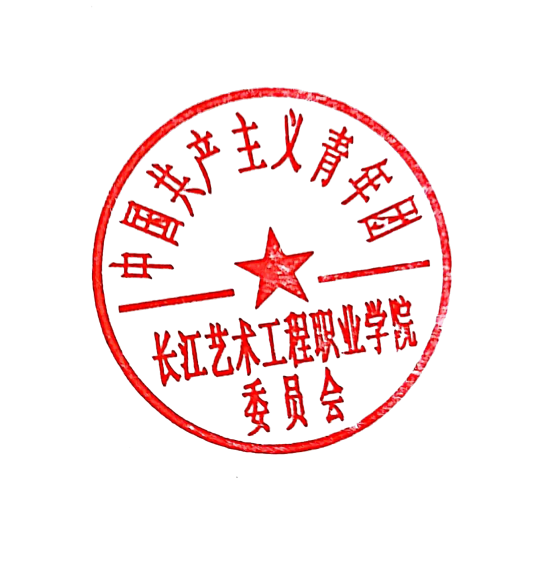 共青团长江艺术工程职业学院委员会                  2024年1月4日附件：长江艺术工程职业学院2023年度校级学生组织优秀部门、优秀部长、先进工作者名单先进工作者（197人）：校团委学生会（47人）柯希欢	彭晨晨	申静瑶	张轩瑀	申冰羡	赵宏黎李鑫一	成潇潇	张  瑞	胡盈盈	田秦禾	宋文程杨新宇	罗忠鹏	杨  妍	閤粲灿	杨双齐	陆成长柯思行	艾妮拜尔·艾斯卡尔	刘建豪	胡  肖王若怡	黄  馨	罗鑫霖	冯世珍	卢昊鑫	戴文弢余润康	文淑芳	王  林	朱茂麒	黎先俊	张洪菡马浩语	王青校	周宣志	龚欣悦	陈万鹏	赵静雯王  萍	杨  晨	彭慧敏	闵若雪	张梓龙	舒加婷刘新宇机电工程系（28人）吴宇同	高  翔	严文杰	万钊钊	朱思敏	马文麒南佳顺	周冒旭	汪  喆	何  乐	陈  震	彭宇翔夏正豪	雷文韬	张春佳	梅沁阳	陈  旭	陈博文柯希萌	陈  林	田  友	柯博文	余  凯	贾雪亭龙明友	谢汶言	吴炳雄	郑明阳	李恺煜艺术工程系（17人）张林强	苏孟禹	李佐伟	邹  瑶	胡莹豪	周  冉 郑仕箕	邢知欣	冀宇涵	种传琦	王圆圆	石天娜 雷馥榕	程颖欢	张新月	徐慧蓉	游天莹护理系（35人）张志强	胡光钦	曾不烦	李梦婷	宋思怡	罗  旭钟  冯	余祉豪	熊星奎	程  焕	吴若繁	孙甜甜陈峻博	王艾威	金艳娇	张京龙	刘宇晨	张  崎陈远琪	刘  静	邵安乐	吴佳莹	童凯越	周玲羽吴  倩	潘静琦	余毅香	王  瑶	陈  佳	吴  斌梁艺臻	孙  典	梁思思	汪桂玲	孙  昊经济管理系（50人）付嘉宁	刘家华	吴  双	向俊吉	叶鸿昊	张明玥 刘念娇	纪志文	陈雨凡	贾伟胜	李碧琛	高首畔 沈明宇	翟俊坭	杨智林	蒋  鑫	张志博	梁天意 李心悦	曹陈凯	戚镇岳	王佳音	秦国涛	朱梦真 李占东	朱亚丽	邬  苇	肖奕菲	李光玉	赵宏黎 刘彬彬	周  涛	吴  可	方美慧	程紫桦	陈卓越 张兴念	徐子鑫	范  磊	詹金鑫	董国勇	吴梦娇 韩襄南	梁虹菲	谢相锋	张  红	熊佳奇	张  涵 陈  曦	曾媛媛软件工程系（5人）罗明浩	岳予希	徐文静	戴  瑞	蔡  康商贸管理系（5人）向永峰	邢帅广	陈新宇	李英熙	林欣怡旅游航空系（5人）陈丰波	陈煜昊	杜  迪	韩灿希	冉润生5G应用系（5人）胡美琳	魏子建	梁  静	庞雪莲	秦稀妍优秀部长（13人）：唐永娇	梁建军	赵欣宇	黄丽娜	郭陶	张欣宇杨克	杨大毅	毕董诗甜	童钊	王柯楠	万海洋张少阳	优秀部门（6个）：外宣部	 广播站	  社团联合会青年志愿者服务队	  宿管委员会	组织部共青团长江艺术工程职业学院委员会     2024年1月2日印发